Закріплення знань про звукове значення букви Ее. Опрацювання тексту «Село Веселе». Читання речення, поданого рукописним шрифтомМета: закріплювати вміння учнів читати склади, слова та речення з буквою Ее; удосконалювати навички звукового та звуко-буквеного аналізу слів; вчити аналізувати прочитане; розвивати зв’язне мовлення, фонематичний слух; виховувати любов до рідного краю.Хід урокуI. ОРГАНІЗАЦІЙНИЙ МОМЕНТII. МОВЛЕННЄВА РОЗМИНКА	1. Робота над чистомовкою		Е-е-е — де то мама, де?		Ес-ес-ес — сіяв дід овес.		Ел-ел-ел — в небі пролетів орел.		На-на-на — осінь чарівна.		Те-те-те — листя золоте.	2. Робота над скоромовкою		Вередували вереднички,		Що не зварили варенички,		Не вередуйте вередниченьки,		Ось і зваряться варениченьки.III. ПОВТОРЕННЯ ТА ЗАКРІПЛЕННЯ ОТРИМАНИХ ЗНАНЬ	1. Гра «Хто уважний»— Знайдіть однаковий звук у словах: екран, екскаватор, ескімо, дует, поет, елеватор, метро, поле, день, лелека, ремінь.	2. Гра «Впіймай слова зі звуком [е]»		Ему мчить — не наздогнати,		Ему — страус — птах, малята,		Ефа в пустелі живе, де піски,		Ефа отруйна змія, малюки.3. Гра «Яка буква пропущена?»На дошці — малюнки: персик, клен, метелик, катер. Під малюнками — підписи з пропущеними буквами. Учні мають вставити пропущені букви.(П_рсик, кл_н, метел_к, к_тер)	4. Гра «З’єднай слово»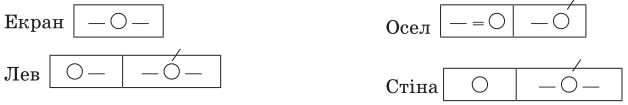 	Фізкультхвилинка	5. Робота за Букварем (с. 66–67)1) Робота над загадками.Має пащу, зуби грізні	Землю риє звір залізний. (Екскаватор)Дивовіз мене привіз	Без керма і без коліс,	Лізе вгору — лізе вниз. (Ескалатор)— Розгляньте в Букварі малюнки слів-відгадок.— Виконайте звуко-буквений аналіз слів екскаватор і ескалатор.— Які правила поведінки на ескалаторі ви знаєте?2) Бесіда за сюжетним малюнком.	Гра «Додай словечко»В синім небі пролітаю,	Швидкість я велику маю,	Два крила, хоча не птах,	Називаюсь я... (Літак)— А що це?Замість крил винти він має,	Завдяки чому літає. (Вертоліт)— Де приземляються літаки і вертоліти?3) Звуковий аналіз слів “вертоліт”, “аеропорт” з опорою на схему, подану в підручнику.— Скільки складів у слові аеропорт?— У якому із цих слів є м’який приголосний? Яка буква позначає м’якість цього приголосного?4) Читання слів, близьких за значенням (поле, нива, лан, степ).5) Робота над анаграмою.Село — осел.6) Читання слів у стовпчиках.— Яка частина спільна в словах першого стовпчика? (сел)— Яке слово в цьому стовпчику зайве? (Летіли) Викладіть це слово на дошці.— Яка частина спільна у словах другого стовпчика? (вес) Третього? (весел)— Які слова зі спільною частиною можна розмістити в четвертому стовпчику? Яка в них спільна частина? (летіл)7) Бесіда за сюжетним малюнком (с. 67).— Що ви бачите на малюнку?— Яка пора року зображена? Доведіть.8) Опрацювання тексту «Село Веселе».— Послухайте уважно текст і запам’ятайте імена дітей.а) Читання тексту «Село Веселе» вчителем.б) Читання тексту учнями «ланцюжком».в) Аналіз тексту з елементами вибіркового читання.— Де виросли Оленка і Лесик?— Як називається село?— Що розкинулось навколо села?— Хто працює на тракторі?— Які птахи прилетіли навесні?9) Читання речення, поданого рукописним шрифтом.— Чому журавлів називають веселиками?IV. ПІДСУМОК УРОКУ— Чого навчалися на сьогоднішньому уроці?— Що найбільше запам’яталося?